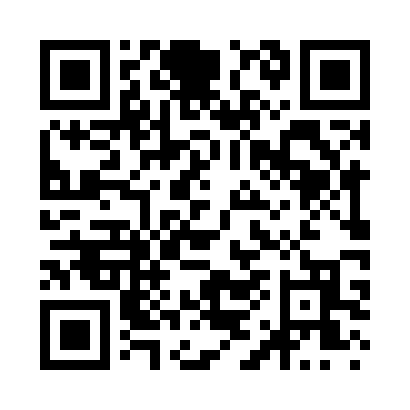 Prayer times for Brushton, New York, USAMon 1 Jul 2024 - Wed 31 Jul 2024High Latitude Method: Angle Based RulePrayer Calculation Method: Islamic Society of North AmericaAsar Calculation Method: ShafiPrayer times provided by https://www.salahtimes.comDateDayFajrSunriseDhuhrAsrMaghribIsha1Mon3:225:161:025:108:4810:422Tue3:235:171:025:118:4710:413Wed3:245:171:025:118:4710:414Thu3:255:181:035:118:4710:405Fri3:265:191:035:118:4710:396Sat3:275:191:035:118:4610:397Sun3:285:201:035:118:4610:388Mon3:295:211:035:118:4510:379Tue3:305:221:035:118:4510:3610Wed3:325:231:045:118:4410:3511Thu3:335:231:045:118:4410:3412Fri3:345:241:045:108:4310:3313Sat3:365:251:045:108:4210:3214Sun3:375:261:045:108:4210:3015Mon3:385:271:045:108:4110:2916Tue3:405:281:045:108:4010:2817Wed3:415:291:045:108:3910:2618Thu3:435:301:045:108:3910:2519Fri3:445:311:045:098:3810:2420Sat3:465:321:045:098:3710:2221Sun3:485:331:055:098:3610:2122Mon3:495:341:055:098:3510:1923Tue3:515:351:055:088:3410:1824Wed3:525:361:055:088:3310:1625Thu3:545:371:055:088:3210:1426Fri3:565:381:055:078:3110:1327Sat3:575:391:055:078:3010:1128Sun3:595:401:055:078:2810:0929Mon4:015:411:055:068:2710:0830Tue4:025:421:045:068:2610:0631Wed4:045:431:045:058:2510:04